Publicado en Lloseta el 05/10/2020 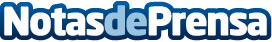 Posicionamiento SEO para afrontar la crisis, por elmejorseo.comEl posicionamiento SEO se ha convertido en una de las herramientas más potentes del marketing digital a la hora de afrontar la actual crisis derivada de la pandemia mundial de coronavirus. Esto se debe a que muchas empresas han tenido que reinventarse a marchas forzadas, adaptando su actividad al modo onlineDatos de contacto:Miquel Sintes679888971Nota de prensa publicada en: https://www.notasdeprensa.es/posicionamiento-seo-para-afrontar-la-crisis Categorias: Nacional Comunicación Marketing Madrid Baleares Emprendedores E-Commerce Ciberseguridad http://www.notasdeprensa.es